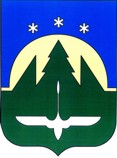 Городской округ Ханты-МансийскХанты-Мансийского автономного округа – ЮгрыАдминистрация города Ханты-МансийскаУПРАВЛЕНИЕ ЭКОНОМИЧЕСКОГО РАЗВИТИЯ И ИНВЕСТИЦИЙ АДМИНИСТРАЦИЯ ГОРОДА ХАНТЫ-МАНСИЙСКАУл.Дзержинского ул., д.6, г. Ханты-Мансийск, Ханты-Мансийский автономный округ – Югра, 628012Тел/факс (3467) 352-321, 352-464. E-mail: ekonomika@admhmansy.ru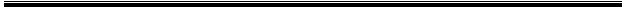 Заключение о проведении оценки регулирующего воздействия проекта Постановления Администрации города   Ханты-Мансийска «О внесении изменений в Постановление Администрации города Ханты-Мансийска от19.11.2012 №1307 «О муниципальной программе«Проектирование и строительство инженерных сетейна территории города Ханты-Мансийска »№4 от 26.02.2022Управление экономического развития и инвестиций Администрации города Ханты-Мансийска, ответственное за внедрение оценки регулирующего воздействия в муниципальном образовании (далее – уполномоченный орган), в соответствии с разделом 5 постановления Администрации города Ханты-Мансийска от 14.02.2019 №116 «Об утверждении Порядка проведения оценки регулирующего воздействия проектов муниципальных нормативных правовых актов города Ханты-Мансийска, экспертизы и оценки фактического воздействия муниципальных нормативных правовых актов города Ханты-Мансийска, затрагивающих вопросы осуществления предпринимательской и инвестиционной деятельности»,  (далее – Порядок), рассмотрев проект Постановления Администрации города Ханты-Мансийска «О внесении изменений в Постановление Администрации города Ханты-Мансийска от19.11.2012 №1307 «О муниципальной программе «Проектирование и строительство инженерных сетей на территории города Ханты-Мансийска », пояснительную записку к нему, сводный отчет о проведении оценки регулирующего воздействия (далее – ОРВ) свод предложений, содержащий результаты публичных консультаций, подготовленные Департаментом городского хозяйства Администрации города Ханты-Мансийска, сообщает следующее.Отчет о проведении оценки регулирующего воздействия проекта муниципального нормативного правового акта (далее – Проект) направлен для подготовки настоящего заключения впервые.                                         Информация о проведении оценки регулирующего воздействия размещена на официальном сайте муниципального образования «12» февраля  2021 года.По нормативному акту  проведены публичные консультации в период с 12.02.2022 по 26.02.2022.В соответствии с разделом 5 постановления Администрации города Ханты-Мансийска от 14.02.2019 №116 «Об утверждении Порядка проведения оценки регулирующего воздействия проектов муниципальных нормативных правовых актов города Ханты-Мансийска, экспертизы и оценки фактического воздействия муниципальных нормативных правовых актов города Ханты-Мансийска, затрагивающих вопросы осуществления предпринимательской и инвестиционной деятельности»., Департаментом градостроительства и архитектуры Администрации города Ханты-Мансийска в период с 12.02.22 по 26.02.22 года проведены публичные консультации проекту Постановления Администрации города   Ханты-Мансийска «О внесении изменений в постановление Администрации города Ханты-Мансийска от 19.11.2012 №1307 «О муниципальной программе «Проектирование и строительство инженерных сетей на территории города Ханты-Мансийска» При проведении публичных консультаций получены отзывы от:1.	Общество с ограниченной ответственностью «Здравсервис Ко»;2.	Индивидуального предпринимателя Биричевского Артура Вячеславовича;3.	ООО «Рыбоперерабатывающий комбинат «Ханты-Мансийский».4.	Региональное отделение по Ханты-Мансийскому автономному округу – Югре Межрегиональная общественная организация «Ассоциация молодых предпринимателей»5.	ХМРО "ОПОРА РОССИИ"Индивидуальный предприниматель Биричевский Артур Вячеславович--Уточнить понятие «отходы электронного оборудования»	. Данное предложение будет учтено регулирующим органомООО «Рыбоперерабатывающий комбинат «Ханты-Мансийский»- Уточнить понятие «отходы электронного оборудования»	. Данное предложение будет учтено регулирующим органомСтандартные издержки субъектов предпринимательской деятельности, возникающие в связи с исполнением постановления администрации города Ханты-Мансийска от 19.11.2012 №1307 «О муниципальной программе «Проектирование и строительство инженерных сетей на территории города Ханты-Мансийска,  состоят из информационных издержек по выполнению информационного требования, содержащегося в проекте нормативного акта. Единовременные расходы на предоставление документов при заключении договора с региональным оператором  составят: 1.	На подготовку документов в соответствии с информационными требованиями трудозатраты составят 12 человеко-часов (tит).          Для расчета средней стоимости часа работы персонала (W) принята средняя заработная плата работающего населения в целом по Российской Федерации на конец 2017 года по данным Росстата, которая составила 35900 руб.         Норма рабочего времени в системе "Калькулятор издержек" принята                          в размере 168 часов в месяц.          Следовательно, стоимость 1 человеко-часа составит (W):          35900руб./мес. : 168 час./мес. = 213,69 руб./час.	Страховые взносы от ФОТ в размере 30,8%:          (213,69 руб./час.*30,8%= 65,82 руб./час.)         Частота выполнения: 1 раз	Действия: Подача пакета документов региональному оператору– 2 час.  	Итого: W = 11 час. *(213,69 руб./час.+ 65,82 руб./час.) = 3354,12 руб.	2. Для выполнения информационного требования потребуются следующие расходные материалы:- картридж для принтера в количестве 1 шт.: МР = 1500 рублей;- бумага формата А-4 в количестве 1 уп. (500 л.): МР = 250 рублей.Средняя рыночная цена расходных материалов определена на основании данных, размещенных в сети Интернет.Аиэ - информационный элементРасчет объема потребности картриджа:  Аиэ1 = 1500 / 500 л.* 200 л. = 600 рублей.Расчет стоимости бумаги: Аиэ2 = 250 руб. / 500 л. * 200 л. = 100 рублей.Итого, расчет стоимости приобретения расходных материалов составляет: А иэ = 700 рублей.3.	Расчет транспортных расходов (Атр.).                                                                                    Тариф на проезд в автобусах по муниципальным маршрутам регулярных перевозок на территории города Ханты-Мансийска 2018 год установлен в размере 23,50 рубля.   Частота выполнения: 2 поездки. Атр = 23,50 руб. * 2 = 47 рублей. 4.	Итого единовременные издержки субъектов предпринимательской деятельности составят (Аис = W + Аиэ    +  Атр):     	Аис  = 3354,12 руб. + 700 руб. + 47 руб. = 4101,12 рубль. Периодические расходы по предоставлению отчетности: отчетности согласно проекта Постановления не требуется Стандартные издержки, возникающие в связи с исполнением требований, устанавливаемых проектом постановления составят: Аиз = W+ Атр.Аиз. = 4101,12 руб. + 0руб. = 4101,12 руб. По результатам рассмотрения представленных документов установлено, что процедуры, предусмотренные разделом 5 Порядка, соблюдены.На основе проведенной оценки регулирующего воздействия проекта нормативного акта с учетом представленной информации в сводном отчете, своде предложений, содержащем результаты публичных консультаций, пояснительной записке к проекту уполномоченным органом сделаны следующие выводы: в проекте отсутствуют положения, вводящие избыточные обязанности, запреты и ограничения для субъектов предпринимательской деятельности, а также положения приводящие к возникновению необоснованных расходов субъектов предпринимательской деятельности, а также местного бюджета.Начальник управления 		                                      	М.П. СигаревИсполнитель:Путина Светлана НиколаевнаТел.352-416